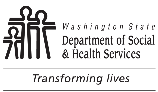 	Solicitud de registros del DSHS	Request for DSHS Records	Solicitud de registros del DSHS	Request for DSHS Records	Solicitud de registros del DSHS	Request for DSHS Records	Solicitud de registros del DSHS	Request for DSHS Records	Solicitud de registros del DSHS	Request for DSHS Records	Solicitud de registros del DSHS	Request for DSHS Records	Solicitud de registros del DSHS	Request for DSHS Records	Solicitud de registros del DSHS	Request for DSHS Records	Solicitud de registros del DSHS	Request for DSHS Records	Solicitud de registros del DSHS	Request for DSHS Records	Solicitud de registros del DSHS	Request for DSHS Records	Solicitud de registros del DSHS	Request for DSHS Records	Solicitud de registros del DSHS	Request for DSHS Records	Solicitud de registros del DSHS	Request for DSHS RecordsA.  Solicitud de registros del DSHS de:A.  Solicitud de registros del DSHS de:A.  Solicitud de registros del DSHS de:A.  Solicitud de registros del DSHS de:A.  Solicitud de registros del DSHS de:A.  Solicitud de registros del DSHS de:A.  Solicitud de registros del DSHS de:A.  Solicitud de registros del DSHS de:A.  Solicitud de registros del DSHS de:A.  Solicitud de registros del DSHS de:A.  Solicitud de registros del DSHS de:A.  Solicitud de registros del DSHS de:A.  Solicitud de registros del DSHS de:A.  Solicitud de registros del DSHS de:A.  Solicitud de registros del DSHS de:NOMBRE      APELLIDO	NOMBRE	SEGUNDO NOMBRENOMBRE      APELLIDO	NOMBRE	SEGUNDO NOMBRENOMBRE      APELLIDO	NOMBRE	SEGUNDO NOMBRENOMBRE      APELLIDO	NOMBRE	SEGUNDO NOMBRENOMBRE      APELLIDO	NOMBRE	SEGUNDO NOMBRENOMBRE      APELLIDO	NOMBRE	SEGUNDO NOMBRENOMBRE      APELLIDO	NOMBRE	SEGUNDO NOMBRENOMBRE      APELLIDO	NOMBRE	SEGUNDO NOMBRENOMBRE      APELLIDO	NOMBRE	SEGUNDO NOMBRENOMBRE      APELLIDO	NOMBRE	SEGUNDO NOMBRETÍTULOTÍTULOTÍTULOTÍTULOTÍTULONOMBRE DE LA ORGANIZACIÓN O NEGOCIO, SI APLICANOMBRE DE LA ORGANIZACIÓN O NEGOCIO, SI APLICANOMBRE DE LA ORGANIZACIÓN O NEGOCIO, SI APLICANOMBRE DE LA ORGANIZACIÓN O NEGOCIO, SI APLICANOMBRE DE LA ORGANIZACIÓN O NEGOCIO, SI APLICANOMBRE DE LA ORGANIZACIÓN O NEGOCIO, SI APLICANOMBRE DE LA ORGANIZACIÓN O NEGOCIO, SI APLICANOMBRE DE LA ORGANIZACIÓN O NEGOCIO, SI APLICANOMBRE DE LA ORGANIZACIÓN O NEGOCIO, SI APLICANOMBRE DE LA ORGANIZACIÓN O NEGOCIO, SI APLICANOMBRE DE LA ORGANIZACIÓN O NEGOCIO, SI APLICANOMBRE DE LA ORGANIZACIÓN O NEGOCIO, SI APLICANOMBRE DE LA ORGANIZACIÓN O NEGOCIO, SI APLICANOMBRE DE LA ORGANIZACIÓN O NEGOCIO, SI APLICANOMBRE DE LA ORGANIZACIÓN O NEGOCIO, SI APLICADIRECCIÓN POSTAL	CIUDAD	ESTADO	CÓDIGO POSTALDIRECCIÓN POSTAL	CIUDAD	ESTADO	CÓDIGO POSTALDIRECCIÓN POSTAL	CIUDAD	ESTADO	CÓDIGO POSTALDIRECCIÓN POSTAL	CIUDAD	ESTADO	CÓDIGO POSTALDIRECCIÓN POSTAL	CIUDAD	ESTADO	CÓDIGO POSTALDIRECCIÓN POSTAL	CIUDAD	ESTADO	CÓDIGO POSTALDIRECCIÓN POSTAL	CIUDAD	ESTADO	CÓDIGO POSTALDIRECCIÓN POSTAL	CIUDAD	ESTADO	CÓDIGO POSTALDIRECCIÓN POSTAL	CIUDAD	ESTADO	CÓDIGO POSTALDIRECCIÓN POSTAL	CIUDAD	ESTADO	CÓDIGO POSTALDIRECCIÓN POSTAL	CIUDAD	ESTADO	CÓDIGO POSTALDIRECCIÓN POSTAL	CIUDAD	ESTADO	CÓDIGO POSTALDIRECCIÓN POSTAL	CIUDAD	ESTADO	CÓDIGO POSTALDIRECCIÓN POSTAL	CIUDAD	ESTADO	CÓDIGO POSTALDIRECCIÓN POSTAL	CIUDAD	ESTADO	CÓDIGO POSTALNÚMERO DE TELÉFONO (INCLUIR EL CÓDIGO DE ÁREA)NÚMERO DE TELÉFONO (INCLUIR EL CÓDIGO DE ÁREA)NÚMERO DE TELÉFONO (INCLUIR EL CÓDIGO DE ÁREA)NÚMERO DE TELÉFONO (INCLUIR EL CÓDIGO DE ÁREA)NÚMERO DE TELÉFONO (INCLUIR EL CÓDIGO DE ÁREA)NÚMERO DE FAX (INCLUIR EL CÓDIGO DE ÁREA)NÚMERO DE FAX (INCLUIR EL CÓDIGO DE ÁREA)NÚMERO DE FAX (INCLUIR EL CÓDIGO DE ÁREA)NÚMERO DE FAX (INCLUIR EL CÓDIGO DE ÁREA)NÚMERO DE FAX (INCLUIR EL CÓDIGO DE ÁREA)NÚMERO DE FAX (INCLUIR EL CÓDIGO DE ÁREA)DIRECCIÓN DE CORREO ELECTRÓNICODIRECCIÓN DE CORREO ELECTRÓNICODIRECCIÓN DE CORREO ELECTRÓNICODIRECCIÓN DE CORREO ELECTRÓNICOB.  Solicitud de registros de estos programas del DSHS (marque todos los que correspondan):B.  Solicitud de registros de estos programas del DSHS (marque todos los que correspondan):B.  Solicitud de registros de estos programas del DSHS (marque todos los que correspondan):B.  Solicitud de registros de estos programas del DSHS (marque todos los que correspondan):B.  Solicitud de registros de estos programas del DSHS (marque todos los que correspondan):B.  Solicitud de registros de estos programas del DSHS (marque todos los que correspondan):B.  Solicitud de registros de estos programas del DSHS (marque todos los que correspondan):B.  Solicitud de registros de estos programas del DSHS (marque todos los que correspondan):B.  Solicitud de registros de estos programas del DSHS (marque todos los que correspondan):B.  Solicitud de registros de estos programas del DSHS (marque todos los que correspondan):B.  Solicitud de registros de estos programas del DSHS (marque todos los que correspondan):B.  Solicitud de registros de estos programas del DSHS (marque todos los que correspondan):B.  Solicitud de registros de estos programas del DSHS (marque todos los que correspondan):B.  Solicitud de registros de estos programas del DSHS (marque todos los que correspondan):B.  Solicitud de registros de estos programas del DSHS (marque todos los que correspondan):Salud conductual (BHA)	  Instituciones de salud mental del estado (ESH, WSH, CSTC)	  Centro de Internamiento Especial (SCC)	  Servicios de Salud Mental Forense (OFMHS)	  Otro (por ejemplo, oficinas centrales, RTF):       Servicios Económicos (ESA)	  Servicios Comunitarios (CSD – asistencia pública)	  Manutención para Niños (DCS)	  Servicios de Determinación de Discapacidad (DDDS)		  Otro (por ejemplo, oficinas centrales):       Oficina del Secretario (OOS)	  Gestión de Riesgos Empresariales (ERMO)	  Recursos Humanos (empleado del DSHS)Salud conductual (BHA)	  Instituciones de salud mental del estado (ESH, WSH, CSTC)	  Centro de Internamiento Especial (SCC)	  Servicios de Salud Mental Forense (OFMHS)	  Otro (por ejemplo, oficinas centrales, RTF):       Servicios Económicos (ESA)	  Servicios Comunitarios (CSD – asistencia pública)	  Manutención para Niños (DCS)	  Servicios de Determinación de Discapacidad (DDDS)		  Otro (por ejemplo, oficinas centrales):       Oficina del Secretario (OOS)	  Gestión de Riesgos Empresariales (ERMO)	  Recursos Humanos (empleado del DSHS)Salud conductual (BHA)	  Instituciones de salud mental del estado (ESH, WSH, CSTC)	  Centro de Internamiento Especial (SCC)	  Servicios de Salud Mental Forense (OFMHS)	  Otro (por ejemplo, oficinas centrales, RTF):       Servicios Económicos (ESA)	  Servicios Comunitarios (CSD – asistencia pública)	  Manutención para Niños (DCS)	  Servicios de Determinación de Discapacidad (DDDS)		  Otro (por ejemplo, oficinas centrales):       Oficina del Secretario (OOS)	  Gestión de Riesgos Empresariales (ERMO)	  Recursos Humanos (empleado del DSHS)Salud conductual (BHA)	  Instituciones de salud mental del estado (ESH, WSH, CSTC)	  Centro de Internamiento Especial (SCC)	  Servicios de Salud Mental Forense (OFMHS)	  Otro (por ejemplo, oficinas centrales, RTF):       Servicios Económicos (ESA)	  Servicios Comunitarios (CSD – asistencia pública)	  Manutención para Niños (DCS)	  Servicios de Determinación de Discapacidad (DDDS)		  Otro (por ejemplo, oficinas centrales):       Oficina del Secretario (OOS)	  Gestión de Riesgos Empresariales (ERMO)	  Recursos Humanos (empleado del DSHS)Salud conductual (BHA)	  Instituciones de salud mental del estado (ESH, WSH, CSTC)	  Centro de Internamiento Especial (SCC)	  Servicios de Salud Mental Forense (OFMHS)	  Otro (por ejemplo, oficinas centrales, RTF):       Servicios Económicos (ESA)	  Servicios Comunitarios (CSD – asistencia pública)	  Manutención para Niños (DCS)	  Servicios de Determinación de Discapacidad (DDDS)		  Otro (por ejemplo, oficinas centrales):       Oficina del Secretario (OOS)	  Gestión de Riesgos Empresariales (ERMO)	  Recursos Humanos (empleado del DSHS)Salud conductual (BHA)	  Instituciones de salud mental del estado (ESH, WSH, CSTC)	  Centro de Internamiento Especial (SCC)	  Servicios de Salud Mental Forense (OFMHS)	  Otro (por ejemplo, oficinas centrales, RTF):       Servicios Económicos (ESA)	  Servicios Comunitarios (CSD – asistencia pública)	  Manutención para Niños (DCS)	  Servicios de Determinación de Discapacidad (DDDS)		  Otro (por ejemplo, oficinas centrales):       Oficina del Secretario (OOS)	  Gestión de Riesgos Empresariales (ERMO)	  Recursos Humanos (empleado del DSHS)Salud conductual (BHA)	  Instituciones de salud mental del estado (ESH, WSH, CSTC)	  Centro de Internamiento Especial (SCC)	  Servicios de Salud Mental Forense (OFMHS)	  Otro (por ejemplo, oficinas centrales, RTF):       Servicios Económicos (ESA)	  Servicios Comunitarios (CSD – asistencia pública)	  Manutención para Niños (DCS)	  Servicios de Determinación de Discapacidad (DDDS)		  Otro (por ejemplo, oficinas centrales):       Oficina del Secretario (OOS)	  Gestión de Riesgos Empresariales (ERMO)	  Recursos Humanos (empleado del DSHS)Apoyos para Adultos Mayores y a Largo Plazo (ALTSA)	  Servicios en el Hogar y la Comunidad (HCS)	  Servicios de Atención Residencial (RCS)	  Servicios de Protección a Adultos (APS)	  Otro (por ejemplo, oficinas centrales):       Instituciones, Finanzas y Análisis (FFA)	  Unidad Central de Investigación de Antecedentes (BCCU)	  Fraudes y Responsabilidad (OFA)	  Permisos / Nóminas (empleado del DSHS)  Discapacidades del Desarrollo (DDA)	Rehabilitación vocacional (DVR)  Otro:       Apoyos para Adultos Mayores y a Largo Plazo (ALTSA)	  Servicios en el Hogar y la Comunidad (HCS)	  Servicios de Atención Residencial (RCS)	  Servicios de Protección a Adultos (APS)	  Otro (por ejemplo, oficinas centrales):       Instituciones, Finanzas y Análisis (FFA)	  Unidad Central de Investigación de Antecedentes (BCCU)	  Fraudes y Responsabilidad (OFA)	  Permisos / Nóminas (empleado del DSHS)  Discapacidades del Desarrollo (DDA)	Rehabilitación vocacional (DVR)  Otro:       Apoyos para Adultos Mayores y a Largo Plazo (ALTSA)	  Servicios en el Hogar y la Comunidad (HCS)	  Servicios de Atención Residencial (RCS)	  Servicios de Protección a Adultos (APS)	  Otro (por ejemplo, oficinas centrales):       Instituciones, Finanzas y Análisis (FFA)	  Unidad Central de Investigación de Antecedentes (BCCU)	  Fraudes y Responsabilidad (OFA)	  Permisos / Nóminas (empleado del DSHS)  Discapacidades del Desarrollo (DDA)	Rehabilitación vocacional (DVR)  Otro:       Apoyos para Adultos Mayores y a Largo Plazo (ALTSA)	  Servicios en el Hogar y la Comunidad (HCS)	  Servicios de Atención Residencial (RCS)	  Servicios de Protección a Adultos (APS)	  Otro (por ejemplo, oficinas centrales):       Instituciones, Finanzas y Análisis (FFA)	  Unidad Central de Investigación de Antecedentes (BCCU)	  Fraudes y Responsabilidad (OFA)	  Permisos / Nóminas (empleado del DSHS)  Discapacidades del Desarrollo (DDA)	Rehabilitación vocacional (DVR)  Otro:       Apoyos para Adultos Mayores y a Largo Plazo (ALTSA)	  Servicios en el Hogar y la Comunidad (HCS)	  Servicios de Atención Residencial (RCS)	  Servicios de Protección a Adultos (APS)	  Otro (por ejemplo, oficinas centrales):       Instituciones, Finanzas y Análisis (FFA)	  Unidad Central de Investigación de Antecedentes (BCCU)	  Fraudes y Responsabilidad (OFA)	  Permisos / Nóminas (empleado del DSHS)  Discapacidades del Desarrollo (DDA)	Rehabilitación vocacional (DVR)  Otro:       Apoyos para Adultos Mayores y a Largo Plazo (ALTSA)	  Servicios en el Hogar y la Comunidad (HCS)	  Servicios de Atención Residencial (RCS)	  Servicios de Protección a Adultos (APS)	  Otro (por ejemplo, oficinas centrales):       Instituciones, Finanzas y Análisis (FFA)	  Unidad Central de Investigación de Antecedentes (BCCU)	  Fraudes y Responsabilidad (OFA)	  Permisos / Nóminas (empleado del DSHS)  Discapacidades del Desarrollo (DDA)	Rehabilitación vocacional (DVR)  Otro:       Apoyos para Adultos Mayores y a Largo Plazo (ALTSA)	  Servicios en el Hogar y la Comunidad (HCS)	  Servicios de Atención Residencial (RCS)	  Servicios de Protección a Adultos (APS)	  Otro (por ejemplo, oficinas centrales):       Instituciones, Finanzas y Análisis (FFA)	  Unidad Central de Investigación de Antecedentes (BCCU)	  Fraudes y Responsabilidad (OFA)	  Permisos / Nóminas (empleado del DSHS)  Discapacidades del Desarrollo (DDA)	Rehabilitación vocacional (DVR)  Otro:       Apoyos para Adultos Mayores y a Largo Plazo (ALTSA)	  Servicios en el Hogar y la Comunidad (HCS)	  Servicios de Atención Residencial (RCS)	  Servicios de Protección a Adultos (APS)	  Otro (por ejemplo, oficinas centrales):       Instituciones, Finanzas y Análisis (FFA)	  Unidad Central de Investigación de Antecedentes (BCCU)	  Fraudes y Responsabilidad (OFA)	  Permisos / Nóminas (empleado del DSHS)  Discapacidades del Desarrollo (DDA)	Rehabilitación vocacional (DVR)  Otro:       C. Solicitud de registros del DSHS de:C. Solicitud de registros del DSHS de:C. Solicitud de registros del DSHS de:C. Solicitud de registros del DSHS de:C. Solicitud de registros del DSHS de:C. Solicitud de registros del DSHS de:C. Solicitud de registros del DSHS de:C. Solicitud de registros del DSHS de:C. Solicitud de registros del DSHS de:C. Solicitud de registros del DSHS de:C. Solicitud de registros del DSHS de:C. Solicitud de registros del DSHS de:C. Solicitud de registros del DSHS de:C. Solicitud de registros del DSHS de:C. Solicitud de registros del DSHS de:  USTED MISMO	
 OTRA PERSONA  USTED MISMO	
 OTRA PERSONA  USTED MISMO	
 OTRA PERSONANOMBRE      APELLIDO	NOMBRE	SEGUNDO NOMBRENOMBRE      APELLIDO	NOMBRE	SEGUNDO NOMBRENOMBRE      APELLIDO	NOMBRE	SEGUNDO NOMBRENOMBRE      APELLIDO	NOMBRE	SEGUNDO NOMBRENOMBRE      APELLIDO	NOMBRE	SEGUNDO NOMBRENOMBRE      APELLIDO	NOMBRE	SEGUNDO NOMBRENOMBRE      APELLIDO	NOMBRE	SEGUNDO NOMBRENOMBRE      APELLIDO	NOMBRE	SEGUNDO NOMBRENOMBRE      APELLIDO	NOMBRE	SEGUNDO NOMBRENOMBRE      APELLIDO	NOMBRE	SEGUNDO NOMBRENOMBRE      APELLIDO	NOMBRE	SEGUNDO NOMBRENOMBRE      APELLIDO	NOMBRE	SEGUNDO NOMBREFECHA DE NACIMIENTOFECHA DE NACIMIENTOFECHA DE NACIMIENTONOMBRES ANTERIORESNOMBRES ANTERIORESNOMBRES ANTERIORESNOMBRES ANTERIORESNOMBRES ANTERIORESNOMBRES ANTERIORESNOMBRES ANTERIORESNOMBRES ANTERIORESNOMBRES ANTERIORESNOMBRES ANTERIORESNOMBRES ANTERIORESNOMBRES ANTERIORESNÚMERO DE IDENTIFICACIÓN DEL CLIENTENÚMERO DE IDENTIFICACIÓN DEL CLIENTENÚMERO DE IDENTIFICACIÓN DEL CLIENTENÚMERO DE IDENTIFICACIÓN DEL CLIENTEOTRO NÚMERO DE IDENTIFICACIÓNOTRO NÚMERO DE IDENTIFICACIÓNOTRO NÚMERO DE IDENTIFICACIÓNOTRO NÚMERO DE IDENTIFICACIÓNFECHAS DEL SERVICIOFECHAS DEL SERVICIOFECHAS DEL SERVICIOFECHAS DEL SERVICIOUBICACIÓN DEL SERVICIOUBICACIÓN DEL SERVICIOUBICACIÓN DEL SERVICIOREGISTROS SOLICITADOS:  Especifique los registros solicitados de los programas del DSHS marcados en la Sección B:  Todos los registros conservados por las dependencias del DSHS marcadas en la sección B.  Solo los siguientes registros conservados por las dependencias del DSHS marcadas en la sección B:       REGISTROS SOLICITADOS:  Especifique los registros solicitados de los programas del DSHS marcados en la Sección B:  Todos los registros conservados por las dependencias del DSHS marcadas en la sección B.  Solo los siguientes registros conservados por las dependencias del DSHS marcadas en la sección B:       REGISTROS SOLICITADOS:  Especifique los registros solicitados de los programas del DSHS marcados en la Sección B:  Todos los registros conservados por las dependencias del DSHS marcadas en la sección B.  Solo los siguientes registros conservados por las dependencias del DSHS marcadas en la sección B:       REGISTROS SOLICITADOS:  Especifique los registros solicitados de los programas del DSHS marcados en la Sección B:  Todos los registros conservados por las dependencias del DSHS marcadas en la sección B.  Solo los siguientes registros conservados por las dependencias del DSHS marcadas en la sección B:       REGISTROS SOLICITADOS:  Especifique los registros solicitados de los programas del DSHS marcados en la Sección B:  Todos los registros conservados por las dependencias del DSHS marcadas en la sección B.  Solo los siguientes registros conservados por las dependencias del DSHS marcadas en la sección B:       REGISTROS SOLICITADOS:  Especifique los registros solicitados de los programas del DSHS marcados en la Sección B:  Todos los registros conservados por las dependencias del DSHS marcadas en la sección B.  Solo los siguientes registros conservados por las dependencias del DSHS marcadas en la sección B:       REGISTROS SOLICITADOS:  Especifique los registros solicitados de los programas del DSHS marcados en la Sección B:  Todos los registros conservados por las dependencias del DSHS marcadas en la sección B.  Solo los siguientes registros conservados por las dependencias del DSHS marcadas en la sección B:       REGISTROS SOLICITADOS:  Especifique los registros solicitados de los programas del DSHS marcados en la Sección B:  Todos los registros conservados por las dependencias del DSHS marcadas en la sección B.  Solo los siguientes registros conservados por las dependencias del DSHS marcadas en la sección B:       REGISTROS SOLICITADOS:  Especifique los registros solicitados de los programas del DSHS marcados en la Sección B:  Todos los registros conservados por las dependencias del DSHS marcadas en la sección B.  Solo los siguientes registros conservados por las dependencias del DSHS marcadas en la sección B:       REGISTROS SOLICITADOS:  Especifique los registros solicitados de los programas del DSHS marcados en la Sección B:  Todos los registros conservados por las dependencias del DSHS marcadas en la sección B.  Solo los siguientes registros conservados por las dependencias del DSHS marcadas en la sección B:       REGISTROS SOLICITADOS:  Especifique los registros solicitados de los programas del DSHS marcados en la Sección B:  Todos los registros conservados por las dependencias del DSHS marcadas en la sección B.  Solo los siguientes registros conservados por las dependencias del DSHS marcadas en la sección B:       REGISTROS SOLICITADOS:  Especifique los registros solicitados de los programas del DSHS marcados en la Sección B:  Todos los registros conservados por las dependencias del DSHS marcadas en la sección B.  Solo los siguientes registros conservados por las dependencias del DSHS marcadas en la sección B:       REGISTROS SOLICITADOS:  Especifique los registros solicitados de los programas del DSHS marcados en la Sección B:  Todos los registros conservados por las dependencias del DSHS marcadas en la sección B.  Solo los siguientes registros conservados por las dependencias del DSHS marcadas en la sección B:       REGISTROS SOLICITADOS:  Especifique los registros solicitados de los programas del DSHS marcados en la Sección B:  Todos los registros conservados por las dependencias del DSHS marcadas en la sección B.  Solo los siguientes registros conservados por las dependencias del DSHS marcadas en la sección B:       REGISTROS SOLICITADOS:  Especifique los registros solicitados de los programas del DSHS marcados en la Sección B:  Todos los registros conservados por las dependencias del DSHS marcadas en la sección B.  Solo los siguientes registros conservados por las dependencias del DSHS marcadas en la sección B:       D.  Solicitud de otros registros del DSHSD.  Solicitud de otros registros del DSHSD.  Solicitud de otros registros del DSHSD.  Solicitud de otros registros del DSHSD.  Solicitud de otros registros del DSHSD.  Solicitud de otros registros del DSHSD.  Solicitud de otros registros del DSHSD.  Solicitud de otros registros del DSHSD.  Solicitud de otros registros del DSHSD.  Solicitud de otros registros del DSHSD.  Solicitud de otros registros del DSHSD.  Solicitud de otros registros del DSHSD.  Solicitud de otros registros del DSHSD.  Solicitud de otros registros del DSHSD.  Solicitud de otros registros del DSHSSolicito los siguientes registros del DSHS:  Registros de licencia de la siguiente instalación  proveedor:         Registros de contratos o compras de lo siguiente:         Registros de personal o empleo del DSHS relacionados con       (identifique a los empleados del DSHS):         Describa los otros registros solicitados de la manera más completa posible, incluyendo fechas, tipo de registros y programas:       Solicito los siguientes registros del DSHS:  Registros de licencia de la siguiente instalación  proveedor:         Registros de contratos o compras de lo siguiente:         Registros de personal o empleo del DSHS relacionados con       (identifique a los empleados del DSHS):         Describa los otros registros solicitados de la manera más completa posible, incluyendo fechas, tipo de registros y programas:       Solicito los siguientes registros del DSHS:  Registros de licencia de la siguiente instalación  proveedor:         Registros de contratos o compras de lo siguiente:         Registros de personal o empleo del DSHS relacionados con       (identifique a los empleados del DSHS):         Describa los otros registros solicitados de la manera más completa posible, incluyendo fechas, tipo de registros y programas:       Solicito los siguientes registros del DSHS:  Registros de licencia de la siguiente instalación  proveedor:         Registros de contratos o compras de lo siguiente:         Registros de personal o empleo del DSHS relacionados con       (identifique a los empleados del DSHS):         Describa los otros registros solicitados de la manera más completa posible, incluyendo fechas, tipo de registros y programas:       Solicito los siguientes registros del DSHS:  Registros de licencia de la siguiente instalación  proveedor:         Registros de contratos o compras de lo siguiente:         Registros de personal o empleo del DSHS relacionados con       (identifique a los empleados del DSHS):         Describa los otros registros solicitados de la manera más completa posible, incluyendo fechas, tipo de registros y programas:       Solicito los siguientes registros del DSHS:  Registros de licencia de la siguiente instalación  proveedor:         Registros de contratos o compras de lo siguiente:         Registros de personal o empleo del DSHS relacionados con       (identifique a los empleados del DSHS):         Describa los otros registros solicitados de la manera más completa posible, incluyendo fechas, tipo de registros y programas:       Solicito los siguientes registros del DSHS:  Registros de licencia de la siguiente instalación  proveedor:         Registros de contratos o compras de lo siguiente:         Registros de personal o empleo del DSHS relacionados con       (identifique a los empleados del DSHS):         Describa los otros registros solicitados de la manera más completa posible, incluyendo fechas, tipo de registros y programas:       Solicito los siguientes registros del DSHS:  Registros de licencia de la siguiente instalación  proveedor:         Registros de contratos o compras de lo siguiente:         Registros de personal o empleo del DSHS relacionados con       (identifique a los empleados del DSHS):         Describa los otros registros solicitados de la manera más completa posible, incluyendo fechas, tipo de registros y programas:       Solicito los siguientes registros del DSHS:  Registros de licencia de la siguiente instalación  proveedor:         Registros de contratos o compras de lo siguiente:         Registros de personal o empleo del DSHS relacionados con       (identifique a los empleados del DSHS):         Describa los otros registros solicitados de la manera más completa posible, incluyendo fechas, tipo de registros y programas:       Solicito los siguientes registros del DSHS:  Registros de licencia de la siguiente instalación  proveedor:         Registros de contratos o compras de lo siguiente:         Registros de personal o empleo del DSHS relacionados con       (identifique a los empleados del DSHS):         Describa los otros registros solicitados de la manera más completa posible, incluyendo fechas, tipo de registros y programas:       Solicito los siguientes registros del DSHS:  Registros de licencia de la siguiente instalación  proveedor:         Registros de contratos o compras de lo siguiente:         Registros de personal o empleo del DSHS relacionados con       (identifique a los empleados del DSHS):         Describa los otros registros solicitados de la manera más completa posible, incluyendo fechas, tipo de registros y programas:       Solicito los siguientes registros del DSHS:  Registros de licencia de la siguiente instalación  proveedor:         Registros de contratos o compras de lo siguiente:         Registros de personal o empleo del DSHS relacionados con       (identifique a los empleados del DSHS):         Describa los otros registros solicitados de la manera más completa posible, incluyendo fechas, tipo de registros y programas:       Solicito los siguientes registros del DSHS:  Registros de licencia de la siguiente instalación  proveedor:         Registros de contratos o compras de lo siguiente:         Registros de personal o empleo del DSHS relacionados con       (identifique a los empleados del DSHS):         Describa los otros registros solicitados de la manera más completa posible, incluyendo fechas, tipo de registros y programas:       Solicito los siguientes registros del DSHS:  Registros de licencia de la siguiente instalación  proveedor:         Registros de contratos o compras de lo siguiente:         Registros de personal o empleo del DSHS relacionados con       (identifique a los empleados del DSHS):         Describa los otros registros solicitados de la manera más completa posible, incluyendo fechas, tipo de registros y programas:       Solicito los siguientes registros del DSHS:  Registros de licencia de la siguiente instalación  proveedor:         Registros de contratos o compras de lo siguiente:         Registros de personal o empleo del DSHS relacionados con       (identifique a los empleados del DSHS):         Describa los otros registros solicitados de la manera más completa posible, incluyendo fechas, tipo de registros y programas:       E.  Acceso a los registros (llene esta sección para todas las solicitudes)E.  Acceso a los registros (llene esta sección para todas las solicitudes)E.  Acceso a los registros (llene esta sección para todas las solicitudes)E.  Acceso a los registros (llene esta sección para todas las solicitudes)E.  Acceso a los registros (llene esta sección para todas las solicitudes)E.  Acceso a los registros (llene esta sección para todas las solicitudes)E.  Acceso a los registros (llene esta sección para todas las solicitudes)E.  Acceso a los registros (llene esta sección para todas las solicitudes)E.  Acceso a los registros (llene esta sección para todas las solicitudes)E.  Acceso a los registros (llene esta sección para todas las solicitudes)E.  Acceso a los registros (llene esta sección para todas las solicitudes)E.  Acceso a los registros (llene esta sección para todas las solicitudes)E.  Acceso a los registros (llene esta sección para todas las solicitudes)E.  Acceso a los registros (llene esta sección para todas las solicitudes)E.  Acceso a los registros (llene esta sección para todas las solicitudes)  Entiendo que el DSHS puede cobrar por las copias de sus registros de acuerdo con WAC 388-01-080.  Comuníquese conmigo para acordar una fecha y hora en la que yo pueda examinar los registros. Otras peticiones especiales:         Entiendo que el DSHS puede cobrar por las copias de sus registros de acuerdo con WAC 388-01-080.  Comuníquese conmigo para acordar una fecha y hora en la que yo pueda examinar los registros. Otras peticiones especiales:         Entiendo que el DSHS puede cobrar por las copias de sus registros de acuerdo con WAC 388-01-080.  Comuníquese conmigo para acordar una fecha y hora en la que yo pueda examinar los registros. Otras peticiones especiales:         Entiendo que el DSHS puede cobrar por las copias de sus registros de acuerdo con WAC 388-01-080.  Comuníquese conmigo para acordar una fecha y hora en la que yo pueda examinar los registros. Otras peticiones especiales:         Entiendo que el DSHS puede cobrar por las copias de sus registros de acuerdo con WAC 388-01-080.  Comuníquese conmigo para acordar una fecha y hora en la que yo pueda examinar los registros. Otras peticiones especiales:         Entiendo que el DSHS puede cobrar por las copias de sus registros de acuerdo con WAC 388-01-080.  Comuníquese conmigo para acordar una fecha y hora en la que yo pueda examinar los registros. Otras peticiones especiales:         Entiendo que el DSHS puede cobrar por las copias de sus registros de acuerdo con WAC 388-01-080.  Comuníquese conmigo para acordar una fecha y hora en la que yo pueda examinar los registros. Otras peticiones especiales:         Entiendo que el DSHS puede cobrar por las copias de sus registros de acuerdo con WAC 388-01-080.  Comuníquese conmigo para acordar una fecha y hora en la que yo pueda examinar los registros. Otras peticiones especiales:         Entiendo que el DSHS puede cobrar por las copias de sus registros de acuerdo con WAC 388-01-080.  Comuníquese conmigo para acordar una fecha y hora en la que yo pueda examinar los registros. Otras peticiones especiales:         Entiendo que el DSHS puede cobrar por las copias de sus registros de acuerdo con WAC 388-01-080.  Comuníquese conmigo para acordar una fecha y hora en la que yo pueda examinar los registros. Otras peticiones especiales:         Entiendo que el DSHS puede cobrar por las copias de sus registros de acuerdo con WAC 388-01-080.  Comuníquese conmigo para acordar una fecha y hora en la que yo pueda examinar los registros. Otras peticiones especiales:         Entiendo que el DSHS puede cobrar por las copias de sus registros de acuerdo con WAC 388-01-080.  Comuníquese conmigo para acordar una fecha y hora en la que yo pueda examinar los registros. Otras peticiones especiales:         Entiendo que el DSHS puede cobrar por las copias de sus registros de acuerdo con WAC 388-01-080.  Comuníquese conmigo para acordar una fecha y hora en la que yo pueda examinar los registros. Otras peticiones especiales:         Entiendo que el DSHS puede cobrar por las copias de sus registros de acuerdo con WAC 388-01-080.  Comuníquese conmigo para acordar una fecha y hora en la que yo pueda examinar los registros. Otras peticiones especiales:         Entiendo que el DSHS puede cobrar por las copias de sus registros de acuerdo con WAC 388-01-080.  Comuníquese conmigo para acordar una fecha y hora en la que yo pueda examinar los registros. Otras peticiones especiales:       NOTA:	Debe presentar comprobantes de su identidad o autoridad para obtener registros confidenciales.  Utilice el formulario de autorización, DSHS 17-063, para otorgar permiso para obtener registros sobre otras personas.NOTA:	Debe presentar comprobantes de su identidad o autoridad para obtener registros confidenciales.  Utilice el formulario de autorización, DSHS 17-063, para otorgar permiso para obtener registros sobre otras personas.NOTA:	Debe presentar comprobantes de su identidad o autoridad para obtener registros confidenciales.  Utilice el formulario de autorización, DSHS 17-063, para otorgar permiso para obtener registros sobre otras personas.NOTA:	Debe presentar comprobantes de su identidad o autoridad para obtener registros confidenciales.  Utilice el formulario de autorización, DSHS 17-063, para otorgar permiso para obtener registros sobre otras personas.NOTA:	Debe presentar comprobantes de su identidad o autoridad para obtener registros confidenciales.  Utilice el formulario de autorización, DSHS 17-063, para otorgar permiso para obtener registros sobre otras personas.NOTA:	Debe presentar comprobantes de su identidad o autoridad para obtener registros confidenciales.  Utilice el formulario de autorización, DSHS 17-063, para otorgar permiso para obtener registros sobre otras personas.NOTA:	Debe presentar comprobantes de su identidad o autoridad para obtener registros confidenciales.  Utilice el formulario de autorización, DSHS 17-063, para otorgar permiso para obtener registros sobre otras personas.NOTA:	Debe presentar comprobantes de su identidad o autoridad para obtener registros confidenciales.  Utilice el formulario de autorización, DSHS 17-063, para otorgar permiso para obtener registros sobre otras personas.NOTA:	Debe presentar comprobantes de su identidad o autoridad para obtener registros confidenciales.  Utilice el formulario de autorización, DSHS 17-063, para otorgar permiso para obtener registros sobre otras personas.NOTA:	Debe presentar comprobantes de su identidad o autoridad para obtener registros confidenciales.  Utilice el formulario de autorización, DSHS 17-063, para otorgar permiso para obtener registros sobre otras personas.NOTA:	Debe presentar comprobantes de su identidad o autoridad para obtener registros confidenciales.  Utilice el formulario de autorización, DSHS 17-063, para otorgar permiso para obtener registros sobre otras personas.NOTA:	Debe presentar comprobantes de su identidad o autoridad para obtener registros confidenciales.  Utilice el formulario de autorización, DSHS 17-063, para otorgar permiso para obtener registros sobre otras personas.NOTA:	Debe presentar comprobantes de su identidad o autoridad para obtener registros confidenciales.  Utilice el formulario de autorización, DSHS 17-063, para otorgar permiso para obtener registros sobre otras personas.NOTA:	Debe presentar comprobantes de su identidad o autoridad para obtener registros confidenciales.  Utilice el formulario de autorización, DSHS 17-063, para otorgar permiso para obtener registros sobre otras personas.NOTA:	Debe presentar comprobantes de su identidad o autoridad para obtener registros confidenciales.  Utilice el formulario de autorización, DSHS 17-063, para otorgar permiso para obtener registros sobre otras personas.SOLICITADO POR (FIRMA)SOLICITADO POR (FIRMA)SOLICITADO POR (FIRMA)SOLICITADO POR (FIRMA)SOLICITADO POR (FIRMA)SOLICITADO POR (FIRMA)SOLICITADO POR (FIRMA)SOLICITADO POR (FIRMA)SOLICITADO POR (FIRMA)SOLICITADO POR (FIRMA)SOLICITADO POR (FIRMA)SOLICITADO POR (FIRMA)SOLICITADO POR (FIRMA)FECHA DE LA FIRMAFECHA DE LA FIRMAFIRMA DEL TESTIGO O NOTARIO QUE VERIFICA LA IDENTIDAD, SI SE REQUIEREFIRMA DEL TESTIGO O NOTARIO QUE VERIFICA LA IDENTIDAD, SI SE REQUIEREFIRMA DEL TESTIGO O NOTARIO QUE VERIFICA LA IDENTIDAD, SI SE REQUIEREFIRMA DEL TESTIGO O NOTARIO QUE VERIFICA LA IDENTIDAD, SI SE REQUIEREFIRMA DEL TESTIGO O NOTARIO QUE VERIFICA LA IDENTIDAD, SI SE REQUIEREFIRMA DEL TESTIGO O NOTARIO QUE VERIFICA LA IDENTIDAD, SI SE REQUIEREFIRMA DEL TESTIGO O NOTARIO QUE VERIFICA LA IDENTIDAD, SI SE REQUIERENOMBRE EN LETRA DE MOLDE DEL TESTIGO O NOTARIO, SI SE REQUIERENOMBRE EN LETRA DE MOLDE DEL TESTIGO O NOTARIO, SI SE REQUIERENOMBRE EN LETRA DE MOLDE DEL TESTIGO O NOTARIO, SI SE REQUIERENOMBRE EN LETRA DE MOLDE DEL TESTIGO O NOTARIO, SI SE REQUIERENOMBRE EN LETRA DE MOLDE DEL TESTIGO O NOTARIO, SI SE REQUIERENOMBRE EN LETRA DE MOLDE DEL TESTIGO O NOTARIO, SI SE REQUIERENOMBRE EN LETRA DE MOLDE DEL TESTIGO O NOTARIO, SI SE REQUIERENOMBRE EN LETRA DE MOLDE DEL TESTIGO O NOTARIO, SI SE REQUIERESi no soy la persona a la que se refieren los registros confidenciales, tengo autorización para obtener acceso a estos registros dado que soy (anexar evidencia de la autoridad):    Padre del menor     Tutor legal     Representante personal o albacea    Otro:       Si no soy la persona a la que se refieren los registros confidenciales, tengo autorización para obtener acceso a estos registros dado que soy (anexar evidencia de la autoridad):    Padre del menor     Tutor legal     Representante personal o albacea    Otro:       Si no soy la persona a la que se refieren los registros confidenciales, tengo autorización para obtener acceso a estos registros dado que soy (anexar evidencia de la autoridad):    Padre del menor     Tutor legal     Representante personal o albacea    Otro:       Si no soy la persona a la que se refieren los registros confidenciales, tengo autorización para obtener acceso a estos registros dado que soy (anexar evidencia de la autoridad):    Padre del menor     Tutor legal     Representante personal o albacea    Otro:       Si no soy la persona a la que se refieren los registros confidenciales, tengo autorización para obtener acceso a estos registros dado que soy (anexar evidencia de la autoridad):    Padre del menor     Tutor legal     Representante personal o albacea    Otro:       Si no soy la persona a la que se refieren los registros confidenciales, tengo autorización para obtener acceso a estos registros dado que soy (anexar evidencia de la autoridad):    Padre del menor     Tutor legal     Representante personal o albacea    Otro:       Si no soy la persona a la que se refieren los registros confidenciales, tengo autorización para obtener acceso a estos registros dado que soy (anexar evidencia de la autoridad):    Padre del menor     Tutor legal     Representante personal o albacea    Otro:       Si no soy la persona a la que se refieren los registros confidenciales, tengo autorización para obtener acceso a estos registros dado que soy (anexar evidencia de la autoridad):    Padre del menor     Tutor legal     Representante personal o albacea    Otro:       Si no soy la persona a la que se refieren los registros confidenciales, tengo autorización para obtener acceso a estos registros dado que soy (anexar evidencia de la autoridad):    Padre del menor     Tutor legal     Representante personal o albacea    Otro:       Si no soy la persona a la que se refieren los registros confidenciales, tengo autorización para obtener acceso a estos registros dado que soy (anexar evidencia de la autoridad):    Padre del menor     Tutor legal     Representante personal o albacea    Otro:       Si no soy la persona a la que se refieren los registros confidenciales, tengo autorización para obtener acceso a estos registros dado que soy (anexar evidencia de la autoridad):    Padre del menor     Tutor legal     Representante personal o albacea    Otro:       Si no soy la persona a la que se refieren los registros confidenciales, tengo autorización para obtener acceso a estos registros dado que soy (anexar evidencia de la autoridad):    Padre del menor     Tutor legal     Representante personal o albacea    Otro:       Si no soy la persona a la que se refieren los registros confidenciales, tengo autorización para obtener acceso a estos registros dado que soy (anexar evidencia de la autoridad):    Padre del menor     Tutor legal     Representante personal o albacea    Otro:       Si no soy la persona a la que se refieren los registros confidenciales, tengo autorización para obtener acceso a estos registros dado que soy (anexar evidencia de la autoridad):    Padre del menor     Tutor legal     Representante personal o albacea    Otro:       Si no soy la persona a la que se refieren los registros confidenciales, tengo autorización para obtener acceso a estos registros dado que soy (anexar evidencia de la autoridad):    Padre del menor     Tutor legal     Representante personal o albacea    Otro:       OFFICE USE ONLY (USO EXCLUSIVO DE LA OFICINA)OFFICE USE ONLY (USO EXCLUSIVO DE LA OFICINA)OFFICE USE ONLY (USO EXCLUSIVO DE LA OFICINA)OFFICE USE ONLY (USO EXCLUSIVO DE LA OFICINA)OFFICE USE ONLY (USO EXCLUSIVO DE LA OFICINA)OFFICE USE ONLY (USO EXCLUSIVO DE LA OFICINA)OFFICE USE ONLY (USO EXCLUSIVO DE LA OFICINA)OFFICE USE ONLY (USO EXCLUSIVO DE LA OFICINA)OFFICE USE ONLY (USO EXCLUSIVO DE LA OFICINA)OFFICE USE ONLY (USO EXCLUSIVO DE LA OFICINA)OFFICE USE ONLY (USO EXCLUSIVO DE LA OFICINA)OFFICE USE ONLY (USO EXCLUSIVO DE LA OFICINA)OFFICE USE ONLY (USO EXCLUSIVO DE LA OFICINA)OFFICE USE ONLY (USO EXCLUSIVO DE LA OFICINA)OFFICE USE ONLY (USO EXCLUSIVO DE LA OFICINA)DATE RECEIVEDDATE RECEIVEDRECEIVED AT:RECEIVED AT:RECEIVED AT:RECEIVED AT:DATE ACKNOWLEDGEDDATE ACKNOWLEDGEDDATE ACKNOWLEDGED  ID VERIFIEDBY:         ID VERIFIEDBY:         ID VERIFIEDBY:         ID VERIFIEDBY:         ID VERIFIEDBY:       DATE RECORDS PRODUCED